IzdavačGlazbena škola Josipa HatzeaTrg hrvatske bratske zajednice 3Split, HrvatskaTel/fax: 021/480-049, 480-080e-mail: glazbena.hatze@gmail.comwww.gsjh.hrZa izdavačaVesna Alebić, ravnateljicaKoncertna djelatnostRačunalna pripremaSonja Barać, Branka Ćićerić PerlainNaklada30 primjerakaGlazbena škola Josipa Hatzea SplitUtemeljena kao Gradska glazbena škola 1927.godineVoditeljica smjeneMagda PoklepovićPročelnici odjelaMarijana Petrušić (glazbena teorija)Nataša Karajanov Pačko (glasovir, orgulje, pjevanje)Ana Orlandini (gudači)Genc Qivlaku (gitara, mandolina i harfa)Marita Nera  Pavlinović (duhači, harmonika, udaraljke)Glazbena škola Josipa Hatzeai  Udruga Dante Alighieri iz Splita organiziraju koncert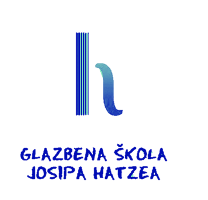 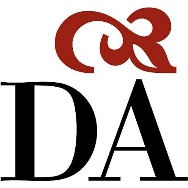 Dani talijanske kultureNastupaju:Luka Elez / Duje Bonačić / Damjan GrubićStipe Trogrlić / Paško Jurić / Nina GrubišićTina Hrga / Hrvoje Čuić / Karlo Jelić Brigita Banović / Mate Košutnik / Tomislav JukićFilip Mišković / Ivan Baričević  / Petra  Filimonović Korepetitori:Tonči Tranfić / Petra FilimonovićJovana VasićNastavnici:Kajo Milišić / Hillary KaruzaSanja Milić / Sanja Erceg VrekaloIvana Kenk Kalebić / Maroje BrčićSrijeda, 22. 5. 2019. u 18:30 sati  Muzej grada SplitaProgram:Dislocirani odjeliBrač / Postira – Supetar - Bol / 1993.Vis /  1994.Trogir / 1995.Stari Grad - Jelsa - Hvar / 1995.Kaštela / 2003.Voditelji dislociranih odjelaJosipa VrcaMarijana MarkotićRašeljka BonačićBernard KahleSilvana Ramljak Džinkić1. N. Rota: Tema iz filma Amarcord1. N. Rota: Tema iz filma AmarcordKvintet: Luka Elez, Duje Bonačić, Damjan Grubić, Stipe Trogrlić, Paško JurićNastavnik: Kajo MilišićB. Marcello: Sonata u e-molu, 2.  Adagio, 3. AllegroB. Marcello: Sonata u e-molu, 2.  Adagio, 3. AllegroNina Grubišić, violoncello, 4. osn.Nastavnica: Hillary KaruzaKorepetitor: Tonči TranfićT. Albinoni: Koncert d-mol, I stavak Allegro e non prestoT. Albinoni: Koncert d-mol, I stavak Allegro e non prestoTina Hrga, oboa, 1. sr.Nastavnica: Sanja MilićKorepetitorica: Petra FilimonovićG. Legrenzi: Che fiero costumeG. Legrenzi: Che fiero costumeHrvoje Čuić, pjevanje, 2. pp.Nastavnica: Sanja Erceg Vrekalo, prof.Korepetitorica: Jovana Vasić, prof.M. Gangi : Etude no. 3M. Gangi : Etude no. 3Luka Elez, gitara, 3. sr.Nastavnik: Kajo MilišićA. Amadei: MattinataA. Amadei: MattinataKarlo Jelić, mandolina, 4. osn.Brigita Banović, mandola 6. osn.Mate Košutnik, mandola 6. osn.Nastavnica: Ivana Kenk KalebićAnonimo: O leggiadri occhi belliS. Donaudy: O del mio amato benAnonimo: O leggiadri occhi belliS. Donaudy: O del mio amato benTomislav Jukić, pjevanje, 1. sr. Nastavnica: Sanja Erceg Vrekalo, prof.Korepetitorica: Jovana Vasić, prof.M. C. Tedesco: Koncert za gitaru i orkestar u D duru  2. st. Andantino 3. st. Ritmico e cavallerescoM. C. Tedesco: Koncert za gitaru i orkestar u D duru  2. st. Andantino 3. st. Ritmico e cavallerescoFilip Mišković, gitara, 2. sr.Nastavnik: Maroje BrčićA. Corelli: Sonata g-mol, Adagio, Allegro, Adagio, VivaceA. Corelli: Sonata g-mol, Adagio, Allegro, Adagio, VivaceTrio: Ivan Baričević i Tina Hrga (oboe), prof. Petra  Filimonović (klavir)Nastavnica: Sanja Milić